Saistošie noteikumi Rēzeknē2023.gada 21.decembrī                                                                                                        Nr.17Par interešu izglītības programmu licencēšanu                                                           Izdoti saskaņā ar Pašvaldību likuma 44.panta otro daļuI. Vispārīgie jautājumiNoteikumi nosaka kārtību, kādā Rēzeknes novada pašvaldība (turpmāk - pašvaldība) izsniedz licences interešu izglītības programmu īstenošanai (turpmāk - licence) juridiskām un fiziskām personām, izņemot akreditētās izglītības iestādes, kā arī kārtību, kādā licences tiek anulētas. Noteikumi nosaka iesniegto izglītības programmu licencēšanas dokumentu izvērtēšanas kārtību, lēmuma par licences izsniegšanas, licences pārreģistrācijas, licences izsniegšanas atteikuma vai licences anulēšanu pieņemšanas kārtību.II. Licences pieprasījuma iesniegšanas, lēmuma pieņemšanas un apstrīdēšanas kārtībaLicences saņemšanai fiziska vai juridiska persona (turpmāk - pieprasītājs) dokumentus iesniedz Rēzeknes novada pašvaldībā Atbrīvošanas alejā 95A, Rēzeknē vai nosūta pa pastu, vai elektroniski parakstītu ar drošu elektronisko parakstu nosūta uz e-pasta adresi: info@rezeknesnovads.lv. Licences saņemšanai pieprasītājs pašvaldībā iesniedz:rakstveida iesniegumu (paraugs 1.pielikumā);licencējamo izglītības programmu (paraugs 2.pielikumā);licencējamās programmas īstenošanai nepieciešamā personāla sarakstu, norādot iegūto izglītību un kvalifikāciju, un pievieno:programmas īstenošanā iesaistīto personu dzīves gājumu (CV);programmas īstenošanā iesaistīto personu izglītību un/vai kvalifikāciju, kā arī papildizglītību apliecinošo dokumentu kopijas;apliecinājumu, ka uz personām, kuras īstenos programmu, neattiecas Bērnu tiesību aizsardzības likuma 72.panta piektajā daļā noteiktie ierobežojumi, izņemot pašvaldības dibināto izglītības iestāžu pedagoģiskos darbiniekus;apliecinājumu, ka personas, kuras īstenos programmu, atbilst Izglītības likuma 50.pantā noteiktajām prasībām, izņemot pašvaldības dibināto izglītības iestāžu pedagoģiskos darbiniekus;nepieciešamības gadījumā pilnvaru iesnieguma iesniegšanai un licences saņemšanai.Rēzeknes novada pašvaldības Centrālās pārvaldes Izglītības un sporta pārvaldes (turpmāk - Pārvaldes) atbildīgais speciālists izskata pieprasītāja iesniegtos dokumentus.Ja licences saņemšanai iesniegtajos dokumentos nav pietiekama informācija, lai izlemtu par licences pieprasījuma izskatīšanu, speciālistam ir tiesības pieprasīt papildu informāciju.Lēmumu par licences izsniegšanu vai atteikumu izsniegt licenci (paraugs 3.pielikumā), kā arī anulēt izsniegto licenci, pieņem Pārvaldes vadītājs.Pārvaldes  vadītājs ir tiesīgs pieņemt lēmumu par atteikumu izsniegt licenci, ja:iesniegtie dokumenti neatbilst normatīvo aktu prasībām, vai nav iesniegti visi nepieciešamie dokumenti;iesniegtajos dokumentos ir sniegta nepatiesa informācija;licencējamās izglītības programmas saturs neatbilst izglītības programmas nosaukumam, mērķim vai normatīvo aktu prasībām;uz personu, kas īstenos programmu nepilngadīgām personām, attiecas Izglītības likumā un Bērnu tiesību aizsardzības likumā noteiktie ierobežojumi strādāt ar nepilngadīgām personām.Pārvaldes  vadītājs pieņem lēmumu par licences anulēšanu, ja:licences pieprasītājs, saņemot licenci, sniedzis nepatiesas ziņas;licencētās programmas īstenošanā konstatēti normatīvo aktu pārkāpumi;īstenojamās programmas saturs neatbilst licencētās programmas saturam;persona, kura īsteno programmu nepilngadīgām personām, ir pieļāvusi Bērnu tiesību aizsardzības likuma vai Izglītības likuma pārkāpumus;juridiskās personas, kas īsteno programmu, ir izbeigusi darbību vai tās darbība ir izbeigta normatīvajos aktos noteiktajā kārtībā;fiziskā persona, kura īsteno programmu, ir pārtraukusi saimniecisko darbību vai mirusi;licences īpašnieks iesniedzis iesniegumu ar lūgumu anulēt licenci;licencētās programmas īstenošana nav uzsākta 1 (viena) gada laikā no licences spēkā stāšanās dienas.Lēmums par licences izsniegšanu, atteikumu izsniegt licenci vai licences anulēšanu pieprasītājam tiek nosūtīts 10 (desmit) dienu laikā ierakstītā pasta sūtījumā vai elektroniski uz pieprasītāja iesniegumā norādīto e-pasta adresi.Licence tiek izsniegta uz laiku līdz 3 (trim) gadiem. Licence stājas spēkā nākamajā dienā pēc tās izdošanas datuma vai Pārvaldes  vadītāja lēmumā norādītajā laikā.Licenci noformē un izsniedz Pārvaldes atbildīgais speciālists.Licenci paraksta Pārvaldes vadītājs. Pārvaldes vadītāja lēmumu var apstrīdēt pašvaldības Administratīvo aktu apstrīdēšanas komisijā Administratīvā procesa likumā noteiktajā kārtībā.Izglītības programmas licencēšana ir bez maksas.Licence tiek pārreģistrēta, ja, pamatojoties uz pieprasītāja iesniegumu, ja nepieciešams licencē izdarīt izmaiņas. Pārreģistrācijas gadījumā jāiesniedz visi dokumenti, kas nepieciešami jaunas licences izsniegšanai un iepriekš izsniegtā licence. Licences pārreģistrēšana ir bez maksas. Licences pārreģistrācijas gadījumā tiek saglabāts sākotnējais licences darbības termiņš.Ja licence tiek anulēta, tās īpašniekam jāpārtrauc konkrētās interešu  izglītības programmas īstenošana.Kontroli par noteikumu izpildi veic Rēzeknes novada pašvaldības Centrālās pārvaldes Izglītības un sporta  pārvalde.III. Noslēguma jautājumsAr šo saistošo noteikumu spēkā stāšanos atzīt par spēku zaudējušiem Rēzeknes novada domes 2022.gada 20.janvāra  saistošos noteikumus Nr.24 “Interešu izglītības un pieaugušo neformālās izglītības programmu licencēšanas kārtība”. Domes priekšsēdētājs                                                                                            Monvīds Švarcs  1.PielikumsRēzeknes novada pašvaldības 2023.gada 21.decembrasaistošajiem noteikumiem Nr.17Paraugs2.PielikumsRēzeknes novada pašvaldības 2023.gada 21.decembrasaistošajiem noteikumiem Nr.17Paraugs3.PielikumsRēzeknes novada pašvaldības 2023.gada 21.decembrasaistošajiem noteikumiem Nr.17Paraugs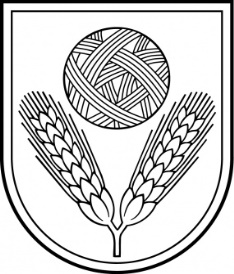 Rēzeknes novada DOMEReģ.Nr.90009112679Atbrīvošanas aleja 95A,  Rēzekne,  LV – 4601,Tel. 646 22238; 646 22231,  Fax. 646 25935,E–pasts: info@rezeknesnovads.lvInformācija Internetā:  http://www.rezeknesnovads.lvRēzeknes novada pašvaldības Centrālās pārvaldes Izglītības un sporta pārvaldes vadītājam___________________________________________________________________________
Juridiskās personas nosaukums / fiziskās personas vārds, uzvārds___________________________________________________________________________
Vienotais reģistrācijas numurs / personas kods___________________________________________________________________________
Juridiskā adrese / deklarētās dzīvesvietas adrese___________________________________________________________________________
Elektroniskā pasta adrese un tālruņa numursIESNIEGUMSinterešu izglītības programmas licencēšanai Lūdzu izsniegt licenci interešu izglītības programmai (programmas nosaukums, īss apraksts):_________________________________________________________________________________________________________________________________________________________________________________________________________________________________Pielikumā:☐ licencējamā izglītības programma;☐ licencējamās programmas īstenošanai nepieciešamā personāla saraksts;    ☐ programmas īstenošanā iesaistīto personu dzīves gājumi (CV);   ☐ programmas īstenošanā iesaistīto personu izglītību un/vai kvalifikāciju, kā arī papildizglītību apliecinošo dokumentu kopijas;   ☐ apliecinājumu, ka uz personām, kuras īstenos programmu, neattiecas Bērnu tiesību aizsardzības likuma 72.panta piektajā daļā noteiktie ierobežojumi, izņemot pašvaldības dibināto izglītības iestāžu pedagoģiskos darbiniekus;   ☐ apliecinājums, ka personas, kuras īstenos programmu, atbilst Bērnu tiesību aizsardzības likuma 72.panta piektajā daļā un Izglītības likuma 50.pantā noteiktajām prasībām, izņemot pašvaldības dibināto izglītības iestāžu pedagoģiskos darbiniekus;   ☐ pilnvara.Piekrītu, ka personas datu apstrādes pārzinis –Rēzeknes novada pašvaldība – veiks iesniegumā norādīto personas datu apstrādi1 licences izsniegšanai. Datums21 Šajā iesniegumā norādītos fiziskas personas datus Rēzeknes novada pašvaldība apstrādā kā pārzinis saskaņā ar Eiropas Parlamenta un Padomes Regulu (ES) 2016/679 (2016. gada 27. aprīlis) par fizisku personu aizsardzību attiecībā uz personas datu apstrādi un šādu datu brīvu apriti un ar ko atceļ Direktīvu 95/46/EK (Vispārīgā datu aizsardzības regula). Apstrādes mērķis un tiesiskais pamats ir iesnieguma izskatīšana un lēmuma par licences izsniegšanu interešu izglītības programmu īstenošanai Rēzeknes novada administratīvajā teritorijā vai atteikumu izsniegt licenci pieņemšana. Juridiskā persona apliecina, ka personu dati, ko tā ir iesniegusi, ir iegūti likumīgi un tai ir tiesības šos personas datus izpaust minētajā nolūkā, kā arī apstiprina, ka šīs personas ir informētas par personas datu apstrādi un tās ir piekritušas vai citādi atļāvušas šādu datu apstrādi, kā arī ir informētas par savām kā datu subjektu tiesībām. Fiziskā persona apliecina, ka ir informēta par savām kā datu subjekta tiesībām.2 Dokumenta rekvizītus "paraksts" un "datums" neaizpilda, ja elektroniskais dokuments ir sagatavots atbilstoši normatīvajiem aktiem par elektronisko dokumentu noformēšanu.APSTIPRINU
juridiskās personas amatpersonas pilns amata nosaukums, vārds, uzvārds /fiziskās personas vārds, uzvārds
juridiskās personas amatpersonas / fiziskās personas personiskais paraksts un tā atšifrējums,
apstiprinājuma datumsInterešu izglītības programmas nosaukumsProgrammas mērķisProgrammas uzdevumiProgrammas mērķa grupa (norādot katru mērķa grupu, ja ir vairākas)Programmas apguvei nepieciešamo stundu skaits (plānotais nodarbību skaits kopā/ nedēļā)Programmas satura tematiskais sadalījums un programmas apjoma sadalījumsProgrammas īstenošanai nepieciešamie mācību līdzekļi, iekārtas un aprīkojumsProgrammas īstenošanai nepieciešamo pedagogu sarakstsLICENCE Nr. ___________Rēzeknēizdota___________________________________________________________________________
(juridiskās personas nosaukums vai fiziskās personas vārds un uzvārds)___________________________________________________________________________
(reģistrācijas Nr. un juridiskā adrese – juridiskai personai, personas kods – fiziskai personai)interešu izglītības programmas___________________________________________________________________________
(programmas nosaukums)īstenošanai.       Lēmums par licences izsniegšanu pieņemts ______________________________        Licence derīga līdz _________________________________       Vadītājs                                                _________________                        ______________                                                                            paraksts                                                                       vārds, uzvārds